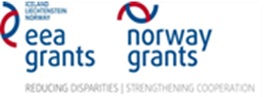 Образец №11Декларация относно финансовите правила, приложими за общия бюджет на ЕС Д Е К Л А Р А Ц И Яза липсата на обстоятелствата по чл. 106, ал. 1, чл. 107, и чл. 109, ал. 1, буква „а” и „б“ от Регламент (ЕО, ЕВРАТОМ) № 966/2012 на Европейския парламент и Съвета на Европа, относно финансовите правила, приложими за общия бюджет на СъюзаДолуподписаният/-та __________________________________________(трите имена)ЕГН ___________, ЛК № _________, издадена на ___________г. от ________________,с постоянен адрес: ___________________________________, в качеството си на _________________ на ______________________________, ЕИК: …………………….- участник в открита процедура по ЗОП за възлагане на обществена поръчка с предмет: „Разработване на модел на уеб-базиран имунизационен регистър (уеб-базирана високо-сигурна информационна система), пилотното му внедряване в две ОПЛ-практики и РЗИ в избрана област на страната, както и в НЦЗПБ и МЗ и обучение за работа с модела“ по Проект № BG 07-PDPC 02 от 26.11.2014 г. „Подобряване надзора на ваксинопредотвратимите заболявания: разработване на модел на уеб-базиран имунизационен регистър“, финансиран по програма BG 07 „Инициативи за обществено здраве" чрез финансовата подкрепа на Норвежкия финансов механизъм 2009-2014г. и Финансовия механизъм на Европейското икономическо пространство 2009-2014 г., съгласно техническата спецификация на ВъзложителяДЕКЛАРИРАМ, ЧЕ:По отношение на представлявания от мен участник не са налице обстоятелствата предвидени в чл. 106, ал. 1, от Регламент (ЕО, ЕВРАТОМ) № 966/2012 на Европейския парламент и на Съвета от 25 октомври 2012 г. Относно финансовите правила, приложими за общия бюджет на СъюзаПо отношение на представлявания от мен участник не са налице обстоятелствата предвидени в чл. 107 от Регламент (ЕО, ЕВРАТОМ) № 966/2012 на Европейския парламент и на Съвета от 25 октомври 2012 г. Относно финансовите правила, приложими за общия бюджет на Съюза.По отношение на представлявания от мен участник не е наложено наказание на основание на чл. 109 от Регламент (ЕО, ЕВРАТОМ) № 966/2012 на Европейския парламент и на Съвета от 25 октомври 2012 г. Относно финансовите правила, приложими за общия бюджет на Съюза.За неверни данни нося отговорност по чл. 313 от Наказателния кодекс.Дата:...............................				ДЕКЛАРАТОР: ..........................									(подпис, печат)І. Декларацията се попълва, както следва: 1. От участник – физическо лице. 2. По отношение на юридическите лицата, установени в Република България: От прокуристите на участника – ако има такива. При участник – Акционерно дружество – от лицата, овластени да представляват дружеството съгл. Чл. 235, ал. 2 от ТЗ или при липса на овластяване – от всички членове на съвета на директорите/управителния съвет съгл. Чл. 235, ал. 1 от ТЗ . При участник – Дружество с ограничена отговорност – от управителя/управителите съгл. Чл. 141, ал.2 от ТЗ. При участник – Еднолично дружество с ограничена отговорност – от едноличния собственик на капитала или управителя. Когато едноличен собственик на капитала е юридическо лице или група такива лица, декларацията се представя от управителя на едноличното дружество с ограничена отговорност съгл. Чл. 147, ал.1 от ТЗ.. При участник – Командитно дружество – от всички неограничено отговорни съдружници съгл. Чл. 105 от ТЗ (без ограничено отговорните съдружници). При участник – Събирателно дружество – от лицата, на които е възложено управлението на дружеството и лицата, на овластени да представляват дружеството или от всички съдружници – в случай, че с дружествения договор не е възложено управлението и представителството на определени лица – съгл. Чл. 84, ал. И чл. 89, ал.1 от ТЗ.. При участник – Командитно дружество с акции – от изпълнителните членове на Съвета на директорите – съгл. Чл. 244, ал.4 от ТЗ. При едноличен търговец – физическото лице-търговец Във всички останали случаи, включително за чуждестранните лица – от представляващите участника. По отношение на лицата, установени/регистрирани извън Република България – от представляващите участника или от прокуриста, в чиято представителна власт е включена територията на Република България. ІІ. Декларацията се попълва и от лицата, посочени в т. І, по отношение на всеки от членовете на обединението (консорциума), което не е юридическо лице.*Поставя се в плик №1!